	EMAITZEN TAULAK:OSASUN ZERBITZUAK ETA ZAINTZA ZERBITZUAK	Osasun zerbitzu ez-presentzialak (Osarean)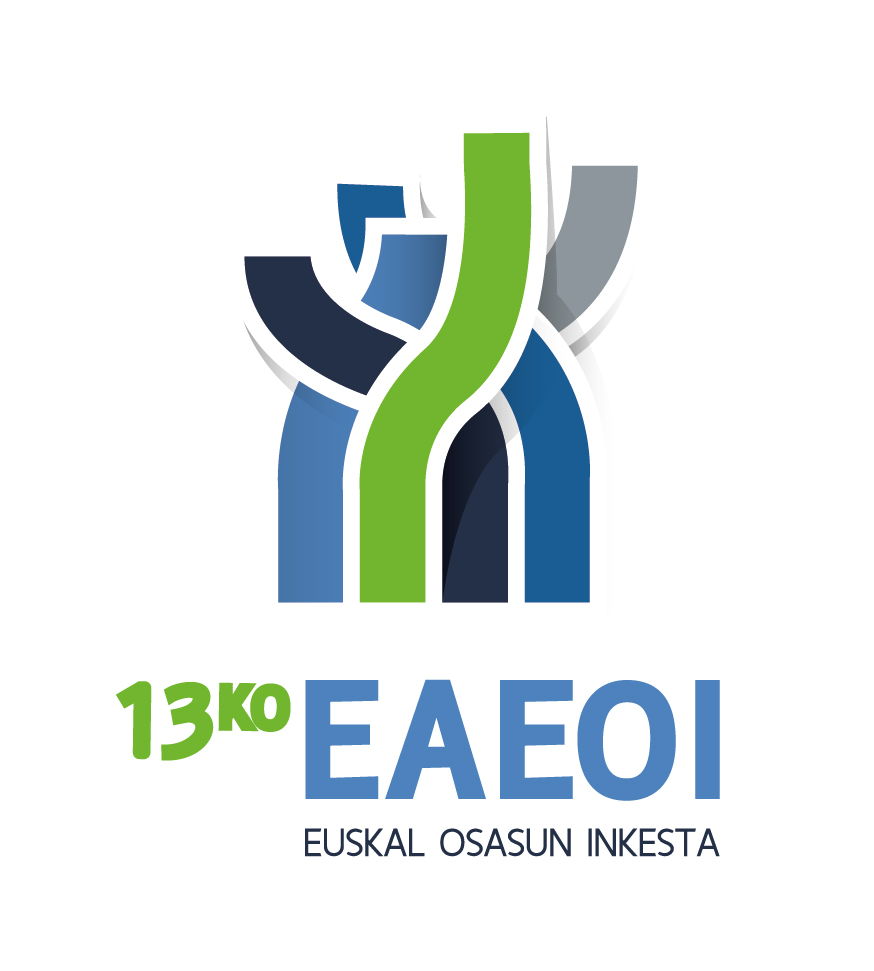 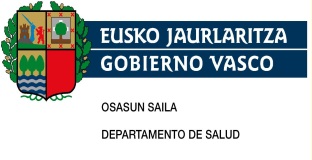 AURKIBIDEA227. taula: Osakidetzaren informazio eta komunikazioko teknologia berriak (Osarean) ezagutzen dituzten pertsonen proportzioa (%), sexua eta adina kontuan izanik	1228. taula: Osakidetzaren informazio eta komunikazioko teknologia berriak (Osarean) ezagutzen dituzten pertsonen proportzioa (%) , sexua, adina eta lurralde historikoa kontuan izanik	2Gizonezkoak	2Emakumezkoak	3229. taula: Osakidetzaren informazio eta komunikazioko teknologia berriak (Osarean) ezagutzen dituzten pertsonen proportzioa (%) , sexua, adina eta klase soziala kontuan izanik	4Gizonezkoak	4Emakumezkoak	5230. taula: Osakidetzaren informazio eta komunikazioko teknologia berriak (Osarean) ezagutzen dituzten pertsonen proportzioa (%) , sexua, adina eta ikasketa-maila kontuan izanik	6Gizonezkoak	6Emakumezkoak	7231. taula: Osakidetzaren informazio eta komunikazioko teknologia berriak (Osarean) erabiltzen dituzten pertsonen proportzioa (%), sexua eta adina kontuan izanik	9232. taula: Osakidetzaren informazio eta komunikazioko teknologia berriak (Osarean) erabiltzen dituzten pertsonen proportzioa (%) , sexua, adina eta lurralde historikoa kontuan izanik	10Gizonezkoak	10Emakumezkoak	11233. taula: Osakidetzaren informazio eta komunikazioko teknologia berriak (Osarean) erabiltzen dituzten pertsonen proportzioa (%) , sexua, adina eta klase soziala kontuan izanik	12Gizonezkoak	12Emakumezkoak	13234. taula: Osakidetzaren informazio eta komunikazioko teknologia berriak (Osarean) erabiltzen dituzten pertsonen proportzioa (%) , sexua, adina eta ikasketa-maila kontuan izanik	14Gizonezkoak	14Emakumezkoak	15235. taula: Osakidetzaren informazio eta komunikazioko teknologia berriak (Osarean) erabiltzen dituzten pertsonen batez besteko asebetetze-maila (eskala 0tik 10era), sexua eta adina kontuan izanik	17236. taula: Osakidetzaren informazio eta komunikazioko teknologia berriak (Osarean) erabiltzen dituzten pertsonen batez besteko asebetetze-maila (eskala 0tik 10era), sexua, adina eta lurralde historikoa kontuan izanik	18Gizonezkoak	18Emakumezkoak	19237. taula: Osakidetzaren informazio eta komunikazioko teknologia berriak (Osarean) erabiltzen dituzten pertsonen batez besteko asebetetze-maila (eskala 0tik 10era), sexua, adina eta klase soziala kontuan izanik	20Gizonezkoak	20Emakumezkoak	21238. taula: Osakidetzaren informazio eta komunikazioko teknologia berriak (Osarean) erabiltzen dituzten pertsonen batez besteko asebetetze-maila (eskala 0tik 10era), sexua, adina eta ikasketa-maila kontuan izanik	22Gizonezkoak	22Emakumezkoak	23GizonezkoakGizonezkoakGizonezkoakGizonezkoakGizonezkoakGizonezkoakEmakumezkoakEmakumezkoakEmakumezkoakEmakumezkoakEmakumezkoakEmakumezkoakGuztira15-2425-4445-6465-74>=75Guztira15-2425-4445-6465-74>=75Telefono bidezko aurretiazko hitzordu automatizatua eskatzea77,360,080,782,677,264,083,974,789,288,281,570,5Medikuarengana joateko aurretiazko hitzordua eskatzea webgunearen bitartez50,042,258,253,739,525,351,647,665,456,335,624,7Erizainarengana/emaginarengana joateko aurretiazko hitzordua eskatzea webguneraren bitartez33,724,337,039,426,818,438,531,949,042,128,518,8Kontsulta telefono bidez edo posta elektroniko bidez28,523,431,633,020,414,931,325,241,134,022,713,8Telefono bidezko osasun aholkua27,017,830,131,920,214,732,928,643,735,720,315,1Osasun-karpeta pertsonala10,58,59,914,46,94,910,58,612,912,27,24,9Telemedikuntza8,66,68,111,95,84,49,48,311,111,06,25,0GizonezkoakGuztiraGuztiraGuztira15-2415-2415-24GizonezkoakArabaGipuzkoaBizkaiaArabaGipuzkoaBizkaiaTelefono bidezko aurretiazko hitzordu automatizatua eskatzea89,769,078,983,251,858,2Medikuarengana joateko aurretiazko hitzordua eskatzea webgunearen bitartez65,741,750,756,032,144,6Erizainarengana/emaginarengana joateko aurretiazko hitzordua eskatzea webguneraren bitartez53,430,230,436,823,820,8Kontsulta telefono bidez edo posta elektroniko bidez41,728,225,020,927,021,9Telefono bidezko osasun aholkua33,525,326,222,621,014,2Osasun-karpeta pertsonala13,58,111,07,49,38,4Telemedikuntza11,26,89,014,95,54,625-4425-4425-4445-6445-6445-64ArabaGipuzkoaBizkaiaArabaGipuzkoaBizkaiaTelefono bidezko aurretiazko hitzordu automatizatua eskatzea90,973,681,992,075,484,5Medikuarengana joateko aurretiazko hitzordua eskatzea webgunearen bitartez74,646,360,666,646,154,8Erizainarengana/emaginarengana joateko aurretiazko hitzordua eskatzea webguneraren bitartez58,432,133,658,534,637,4Kontsulta telefono bidez edo posta elektroniko bidez42,629,929,448,732,529,2Telefono bidezko osasun aholkua34,728,929,640,126,932,7Osasun-karpeta pertsonala11,26,511,621,010,914,7Telemedikuntza9,07,18,415,28,213,265-7465-7465-74>=75>=75>=75ArabaGipuzkoaBizkaiaArabaGipuzkoaBizkaiaTelefono bidezko aurretiazko hitzordu automatizatua eskatzea90,765,581,282,050,667,2Medikuarengana joateko aurretiazko hitzordua eskatzea webgunearen bitartez57,734,538,042,026,420,9Erizainarengana/emaginarengana joateko aurretiazko hitzordua eskatzea webguneraren bitartez49,924,422,336,620,813,1Kontsulta telefono bidez edo posta elektroniko bidez45,520,114,034,116,59,8Telefono bidezko osasun aholkua30,619,018,320,317,112,2Osasun-karpeta pertsonala11,97,05,65,24,05,3Telemedikuntza8,24,95,74,94,04,5EmakumezkoakGuztiraGuztiraGuztira15-2415-2415-24EmakumezkoakArabaGipuzkoaBizkaiaArabaGipuzkoaBizkaiaTelefono bidezko aurretiazko hitzordu automatizatua eskatzea89,679,385,280,269,376,5Medikuarengana joateko aurretiazko hitzordua eskatzea webgunearen bitartez60,044,453,754,040,150,5Erizainarengana/emaginarengana joateko aurretiazko hitzordua eskatzea webguneraren bitartez50,633,838,246,828,230,1Kontsulta telefono bidez edo posta elektroniko bidez47,431,327,236,425,721,8Telefono bidezko osasun aholkua38,731,632,234,824,729,3Osasun-karpeta pertsonala13,38,311,07,27,79,6Telemedikuntza12,68,09,412,68,27,225-4425-4425-4445-6445-6445-64ArabaGipuzkoaBizkaiaArabaGipuzkoaBizkaiaTelefono bidezko aurretiazko hitzordu automatizatua eskatzea92,384,491,194,184,888,6Medikuarengana joateko aurretiazko hitzordua eskatzea webgunearen bitartez74,355,668,862,948,559,2Erizainarengana/emaginarengana joateko aurretiazko hitzordua eskatzea webguneraren bitartez57,143,350,157,135,342,2Kontsulta telefono bidez edo posta elektroniko bidez58,241,835,849,732,830,7Telefono bidezko osasun aholkua48,144,741,840,732,936,0Osasun-karpeta pertsonala15,010,114,017,39,812,3Telemedikuntza13,310,510,916,09,410,765-7465-7465-74>=75>=75>=75ArabaGipuzkoaBizkaiaArabaGipuzkoaBizkaiaTelefono bidezko aurretiazko hitzordu automatizatua eskatzea89,977,182,177,864,172,7Medikuarengana joateko aurretiazko hitzordua eskatzea webgunearen bitartez49,731,734,525,923,125,3Erizainarengana/emaginarengana joateko aurretiazko hitzordua eskatzea webguneraren bitartez44,428,624,623,317,318,7Kontsulta telefono bidez edo posta elektroniko bidez38,121,719,727,715,79,7Telefono bidezko osasun aholkua30,517,819,317,414,814,8Osasun-karpeta pertsonala10,16,07,25,43,35,7Telemedikuntza10,13,07,23,73,26,3GizonezkoakGuztiraGuztiraGuztiraGuztiraGuztira15-2415-2415-2415-2415-2425-4425-4425-4425-4425-44GizonezkoakIIIIIIIVVIIIIIIIVVIIIIIIIVVTelefono bidezko aurretiazko hitzordu automatizatua eskatzea77,277,178,777,076,743,147,856,368,473,980,584,778,282,474,2Medikuarengana joateko aurretiazko hitzordua eskatzea webgunearen bitartez57,054,855,845,746,537,333,246,942,650,256,062,063,558,647,1Erizainarengana/emaginarengana joateko aurretiazko hitzordua eskatzea webguneraren bitartez35,536,638,931,330,117,826,223,026,028,633,337,241,138,527,9Kontsulta telefono bidez edo posta elektroniko bidez28,730,332,227,623,015,129,619,527,718,129,232,433,632,725,5Telefono bidezko osasun aholkua28,228,131,924,725,79,020,022,318,817,031,228,234,529,924,4Osasun-karpeta pertsonala10,815,712,88,79,12,016,86,89,58,511,612,612,48,76,2Telemedikuntza9,211,211,07,37,21,513,111,44,96,28,612,68,77,93,245-6445-6445-6445-6445-6465-7465-7465-7465-7465-74>=75>=75>=75>=75>=75IIIIIIIVVIIIIIIIVVIIIIIIIVVTelefono bidezko aurretiazko hitzordu automatizatua eskatzea85,078,987,680,184,884,976,579,773,780,063,585,969,260,364,3Medikuarengana joateko aurretiazko hitzordua eskatzea webgunearen bitartez66,162,562,245,851,360,942,446,730,334,038,134,329,520,733,2Erizainarengana/emaginarengana joateko aurretiazko hitzordua eskatzea webguneraren bitartez44,746,746,633,939,437,825,938,619,119,928,021,521,216,020,9Kontsulta telefono bidez edo posta elektroniko bidez34,535,440,630,126,123,716,327,817,512,633,411,616,613,313,9Telefono bidezko osasun aholkua35,936,338,926,834,618,223,226,217,918,225,511,616,113,118,9Osasun-karpeta pertsonala13,922,918,910,816,910,010,98,65,31,47,95,13,95,15,0Telemedikuntza13,311,216,49,015,88,38,56,64,53,97,90,05,04,53,0EmakumezkoakGuztiraGuztiraGuztiraGuztiraGuztira15-2415-2415-2415-2415-2425-4425-4425-4425-4425-44EmakumezkoakIIIIIIIVVIIIIIIIVVIIIIIIIVVTelefono bidezko aurretiazko hitzordu automatizatua eskatzea81,986,785,083,084,163,479,871,777,183,884,790,590,189,190,8Medikuarengana joateko aurretiazko hitzordua eskatzea webgunearen bitartez60,661,757,746,941,933,546,751,849,062,672,075,570,160,852,9Erizainarengana/emaginarengana joateko aurretiazko hitzordua eskatzea webguneraren bitartez41,850,642,235,131,922,441,332,834,625,349,460,750,846,042,9Kontsulta telefono bidez edo posta elektroniko bidez35,936,136,128,425,718,126,428,726,525,544,442,147,040,029,2Telefono bidezko osasun aholkua36,638,536,930,228,026,532,429,230,618,639,642,046,544,442,6Osasun-karpeta pertsonala10,014,011,89,88,60,08,411,311,57,514,414,613,012,710,5Telemedikuntza10,114,110,28,18,02,58,412,88,96,311,814,712,29,110,645-6445-6445-6445-6445-6465-7465-7465-7465-7465-74>=75>=75>=75>=75>=75IIIIIIIVVIIIIIIIVVIIIIIIIVVTelefono bidezko aurretiazko hitzordu automatizatua eskatzea87,691,388,687,986,877,683,582,979,684,581,172,370,169,769,5Medikuarengana joateko aurretiazko hitzordua eskatzea webgunearen bitartez66,268,259,852,847,240,439,049,231,428,634,830,426,124,320,4Erizainarengana/emaginarengana joateko aurretiazko hitzordua eskatzea webguneraren bitartez44,357,344,639,635,333,834,139,122,826,928,820,519,518,915,3Kontsulta telefono bidez edo posta elektroniko bidez35,244,836,031,031,334,826,726,320,219,819,511,018,211,514,3Telefono bidezko osasun aholkua42,249,838,831,329,129,016,125,217,619,917,220,118,613,213,8Osasun-karpeta pertsonala9,021,713,611,68,810,08,06,76,19,16,02,87,04,05,4Telemedikuntza12,620,410,510,87,36,612,08,24,65,76,04,33,24,57,7GuztiraGuztiraGuztiraGuztira15-2415-2415-2415-2415-24GizonezkoakIkasket. gabe, lehen hezk.Oinarrizko big. hezk.Goi mailako big. hezk.Hirugarren hezkuntzaIkasket. gabe, lehen hezk.Oinarrizko big. hezk.Goi mailako big. hezk.Hirugarren hezkuntzaHirugarren hezkuntzaTelefono bidezko aurretiazko hitzordu automatizatua eskatzea70,677,179,081,862,157,063,054,654,6Medikuarengana joateko aurretiazko hitzordua eskatzea webgunearen bitartez36,345,454,661,435,034,548,945,045,0Erizainarengana/emaginarengana joateko aurretiazko hitzordua eskatzea webguneraren bitartez26,331,935,141,419,121,425,433,433,4Kontsulta telefono bidez edo posta elektroniko bidez21,928,629,434,416,820,124,435,635,6Telefono bidezko osasun aholkua21,226,926,934,011,414,119,427,927,9Osasun-karpeta pertsonala6,811,210,314,50,06,49,618,518,5Telemedikuntza6,08,78,511,80,06,36,812,412,425-4425-4425-4425-4445-6445-6445-6445-6445-64Ikasket. gabe, lehen hezk.Oinarrizko big. hezk.Goi mailako big. hezk.Hirugarren hezkuntzaIkasket. gabe, lehen hezk.Oinarrizko big. hezk.Goi mailako big. hezk.Hirugarren hezkuntzaHirugarren hezkuntzaTelefono bidezko aurretiazko hitzordu automatizatua eskatzea78,285,879,780,474,184,384,786,986,9Medikuarengana joateko aurretiazko hitzordua eskatzea webgunearen bitartez56,553,858,661,139,749,455,869,169,1Erizainarengana/emaginarengana joateko aurretiazko hitzordua eskatzea webguneraren bitartez36,237,536,138,930,537,640,549,249,2Kontsulta telefono bidez edo posta elektroniko bidez31,434,029,135,228,233,033,837,137,1Telefono bidezko osasun aholkua32,034,125,935,325,931,831,639,339,3Osasun-karpeta pertsonala9,112,27,513,711,115,115,216,016,0Telemedikuntza7,27,77,011,09,612,811,614,114,165-7465-7465-7465-74>=75>=75>=75>=75>=75Ikasket. gabe, lehen hezk.Oinarrizko big. hezk.Goi mailako big. hezk.Hirugarren hezkuntzaIkasket. gabe, lehen hezk.Oinarrizko big. hezk.Goi mailako big. hezk.Hirugarren hezkuntzaHirugarren hezkuntzaTelefono bidezko aurretiazko hitzordu automatizatua eskatzea74,473,778,486,059,665,371,584,084,0Medikuarengana joateko aurretiazko hitzordua eskatzea webgunearen bitartez32,837,343,352,320,731,829,441,941,9Erizainarengana/emaginarengana joateko aurretiazko hitzordua eskatzea webguneraren bitartez25,023,226,335,916,422,019,825,525,5Kontsulta telefono bidez edo posta elektroniko bidez17,919,222,623,911,021,121,323,523,5Telefono bidezko osasun aholkua17,918,225,319,611,918,925,711,811,8Osasun-karpeta pertsonala4,44,48,513,02,511,47,17,57,5Telemedikuntza4,05,57,37,93,06,16,29,19,1GuztiraGuztiraGuztiraGuztira15-2415-2415-2415-2415-24EmakumezkoakIkasket. gabe, lehen hezk.Oinarrizko big. hezk.Goi mailako big. hezk.Hirugarren hezkuntzaIkasket. gabe, lehen hezk.Oinarrizko big. hezk.Goi mailako big. hezk.Hirugarren hezkuntzaHirugarren hezkuntzaTelefono bidezko aurretiazko hitzordu automatizatua eskatzea77,684,587,386,951,174,880,076,176,1Medikuarengana joateko aurretiazko hitzordua eskatzea webgunearen bitartez34,243,460,068,139,835,753,150,050,0Erizainarengana/emaginarengana joateko aurretiazko hitzordua eskatzea webguneraren bitartez25,531,845,051,017,020,437,040,140,1Kontsulta telefono bidez edo posta elektroniko bidez20,328,335,641,718,317,426,933,933,9Telefono bidezko osasun aholkua20,828,740,341,218,317,832,436,336,3Osasun-karpeta pertsonala6,710,312,013,38,54,89,69,89,8Telemedikuntza6,56,910,213,86,17,68,210,810,825-4425-4425-4425-4445-6445-6445-6445-6445-64Ikasket. gabe, lehen hezk.Oinarrizko big. hezk.Goi mailako big. hezk.Hirugarren hezkuntzaIkasket. gabe, lehen hezk.Oinarrizko big. hezk.Goi mailako big. hezk.Hirugarren hezkuntzaHirugarren hezkuntzaTelefono bidezko aurretiazko hitzordu automatizatua eskatzea92,087,989,788,485,291,987,789,089,0Medikuarengana joateko aurretiazko hitzordua eskatzea webgunearen bitartez48,054,163,774,342,650,562,468,368,3Erizainarengana/emaginarengana joateko aurretiazko hitzordua eskatzea webguneraren bitartez41,141,247,654,529,736,748,651,451,4Kontsulta telefono bidez edo posta elektroniko bidez30,534,142,344,126,034,734,842,142,1Telefono bidezko osasun aholkua37,242,445,743,324,833,040,143,843,8Osasun-karpeta pertsonala11,814,012,713,08,411,213,515,615,6Telemedikuntza13,65,810,712,67,38,911,217,317,365-7465-7465-7465-74>=75>=75>=75>=75>=75Ikasket. gabe, lehen hezk.Oinarrizko big. hezk.Goi mailako big. hezk.Hirugarren hezkuntzaIkasket. gabe, lehen hezk.Oinarrizko big. hezk.Goi mailako big. hezk.Hirugarren hezkuntzaTelefono bidezko aurretiazko hitzordu automatizatua eskatzea81,577,587,485,368,574,883,766,166,1Medikuarengana joateko aurretiazko hitzordua eskatzea webgunearen bitartez34,832,641,642,323,026,038,224,724,7Erizainarengana/emaginarengana joateko aurretiazko hitzordua eskatzea webguneraren bitartez26,826,730,943,018,618,224,615,215,2Kontsulta telefono bidez edo posta elektroniko bidez21,321,921,037,912,817,514,713,513,5Telefono bidezko osasun aholkua19,317,529,423,414,816,119,78,88,8Osasun-karpeta pertsonala6,29,23,313,34,36,86,74,34,3Telemedikuntza6,14,94,113,34,45,57,29,29,2GizonezkoakGizonezkoakGizonezkoakGizonezkoakGizonezkoakGizonezkoakEmakumezkoakEmakumezkoakEmakumezkoakEmakumezkoakEmakumezkoakEmakumezkoakGuztira15-2425-4445-6465-74>=75Guztira15-2425-4445-6465-74>=75Telefono bidezko aurretiazko hitzordu automatizatua eskatzea53,131,757,359,553,837,362,341,769,868,859,046,9Medikuarengana joateko aurretiazko hitzordua eskatzea webgunearen bitartez20,114,126,721,311,95,622,716,236,822,08,57,4Erizainarengana/emaginarengana joateko aurretiazko hitzordua eskatzea webguneraren bitartez6,82,47,48,75,53,59,13,914,29,04,54,7Kontsulta telefono bidez edo posta elektroniko bidez8,25,911,18,53,43,711,05,316,910,76,55,1Telefono bidezko osasun aholkua7,84,210,28,74,23,212,27,218,612,94,65,6Osasun-karpeta pertsonala1,41,21,61,70,80,21,21,12,00,90,01,1Telemedikuntza0,61,20,40,80,60,00,91,31,20,70,40,5GizonezkoakGuztiraGuztiraGuztira15-2415-2415-24GizonezkoakArabaGipuzkoaBizkaiaArabaGipuzkoaBizkaiaTelefono bidezko aurretiazko hitzordu automatizatua eskatzea64,447,753,339,732,528,7Medikuarengana joateko aurretiazko hitzordua eskatzea webgunearen bitartez24,514,622,220,99,315,2Erizainarengana/emaginarengana joateko aurretiazko hitzordua eskatzea webguneraren bitartez8,05,37,30,01,63,8Kontsulta telefono bidez edo posta elektroniko bidez10,57,38,12,06,07,1Telefono bidezko osasun aholkua6,16,88,92,93,05,5Osasun-karpeta pertsonala0,90,61,90,02,60,7Telemedikuntza0,60,70,63,31,00,725-4425-4425-4445-6445-6445-64ArabaGipuzkoaBizkaiaArabaGipuzkoaBizkaiaTelefono bidezko aurretiazko hitzordu automatizatua eskatzea72,653,155,467,049,863,2Medikuarengana joateko aurretiazko hitzordua eskatzea webgunearen bitartez34,819,328,823,713,925,1Erizainarengana/emaginarengana joateko aurretiazko hitzordua eskatzea webguneraren bitartez11,85,67,29,45,810,3Kontsulta telefono bidez edo posta elektroniko bidez14,59,211,212,36,88,5Telefono bidezko osasun aholkua9,59,710,85,56,310,9Osasun-karpeta pertsonala0,60,42,61,80,52,3Telemedikuntza0,40,00,70,31,20,765-7465-7465-74>=75>=75>=75ArabaGipuzkoaBizkaiaArabaGipuzkoaBizkaiaTelefono bidezko aurretiazko hitzordu automatizatua eskatzea63,347,555,350,135,935,2Medikuarengana joateko aurretiazko hitzordua eskatzea webgunearen bitartez7,811,813,03,97,45,0Erizainarengana/emaginarengana joateko aurretiazko hitzordua eskatzea webguneraren bitartez3,76,75,10,95,33,1Kontsulta telefono bidez edo posta elektroniko bidez3,34,92,54,95,52,4Telefono bidezko osasun aholkua3,64,04,40,04,53,2Osasun-karpeta pertsonala1,20,01,10,00,60,0Telemedikuntza0,01,30,40,00,00,0EmakumezkoakGuztiraGuztiraGuztira15-2415-2415-24EmakumezkoakArabaGipuzkoaBizkaiaArabaGipuzkoaBizkaiaTelefono bidezko aurretiazko hitzordu automatizatua eskatzea69,457,063,648,238,142,1Medikuarengana joateko aurretiazko hitzordua eskatzea webgunearen bitartez24,817,825,019,111,318,5Erizainarengana/emaginarengana joateko aurretiazko hitzordua eskatzea webguneraren bitartez10,56,010,75,82,34,4Kontsulta telefono bidez edo posta elektroniko bidez16,110,89,77,33,06,2Telefono bidezko osasun aholkua10,112,712,55,47,37,6Osasun-karpeta pertsonala0,31,01,60,00,02,0Telemedikuntza0,50,90,91,10,02,125-4425-4425-4445-6445-6445-64ArabaGipuzkoaBizkaiaArabaGipuzkoaBizkaiaTelefono bidezko aurretiazko hitzordu automatizatua eskatzea76,163,571,776,763,969,6Medikuarengana joateko aurretiazko hitzordua eskatzea webgunearen bitartez36,629,041,526,317,623,4Erizainarengana/emaginarengana joateko aurretiazko hitzordua eskatzea webguneraren bitartez12,39,617,514,24,510,3Kontsulta telefono bidez edo posta elektroniko bidez19,417,216,117,510,09,4Telefono bidezko osasun aholkua15,021,018,110,411,414,5Osasun-karpeta pertsonala0,41,82,60,40,71,2Telemedikuntza1,22,00,70,00,71,065-7465-7465-74>=75>=75>=75ArabaGipuzkoaBizkaiaArabaGipuzkoaBizkaiaTelefono bidezko aurretiazko hitzordu automatizatua eskatzea73,054,458,445,242,050,0Medikuarengana joateko aurretiazko hitzordua eskatzea webgunearen bitartez11,75,29,83,37,28,5Erizainarengana/emaginarengana joateko aurretiazko hitzordua eskatzea webguneraren bitartez7,14,43,92,34,55,4Kontsulta telefono bidez edo posta elektroniko bidez16,05,84,710,37,42,6Telefono bidezko osasun aholkua4,15,44,24,36,45,4Osasun-karpeta pertsonala0,00,00,00,00,91,4Telemedikuntza0,00,00,70,00,50,6GizonezkoakGuztiraGuztiraGuztiraGuztiraGuztira15-2415-2415-2415-2415-2425-4425-4425-4425-4425-44GizonezkoakIIIIIIIVVIIIIIIIVVIIIIIIIVVTelefono bidezko aurretiazko hitzordu automatizatua eskatzea49,951,752,654,056,113,921,928,240,439,548,356,553,961,058,1Medikuarengana joateko aurretiazko hitzordua eskatzea webgunearen bitartez28,925,021,617,216,317,710,612,112,824,229,627,430,826,715,9Erizainarengana/emaginarengana joateko aurretiazko hitzordua eskatzea webguneraren bitartez6,17,57,16,76,91,72,00,03,54,02,35,87,19,85,0Kontsulta telefono bidez edo posta elektroniko bidez9,111,08,67,47,72,08,31,08,28,511,413,19,911,110,9Telefono bidezko osasun aholkua8,47,58,07,58,42,05,32,54,310,39,78,812,110,48,5Osasun-karpeta pertsonala2,01,91,21,11,90,00,00,01,08,52,92,91,61,30,0Telemedikuntza0,60,30,50,80,70,00,00,01,46,20,00,00,00,90,045-6445-6445-6445-6445-6465-7465-7465-7465-7465-74>=75>=75>=75>=75>=75IIIIIIIVVIIIIIIIVVIIIIIIIVVTelefono bidezko aurretiazko hitzordu automatizatua eskatzea60,158,360,658,364,964,460,753,350,747,153,642,042,432,744,1Medikuarengana joateko aurretiazko hitzordua eskatzea webgunearen bitartez33,129,622,816,620,329,922,812,35,57,017,122,67,42,92,4Erizainarengana/emaginarengana joateko aurretiazko hitzordua eskatzea webguneraren bitartez10,311,79,36,813,811,39,27,23,00,04,89,45,42,22,4Kontsulta telefono bidez edo posta elektroniko bidez11,010,512,26,36,04,06,74,02,62,88,211,64,72,80,0Telefono bidezko osasun aholkua11,86,67,58,411,04,09,36,92,42,40,06,52,83,52,4Osasun-karpeta pertsonala2,41,41,11,53,41,12,91,70,00,00,00,00,70,00,0Telemedikuntza1,90,01,00,80,00,03,11,00,40,00,00,00,00,00,0EmakumezkoakGuztiraGuztiraGuztiraGuztiraGuztira15-2415-2415-2415-2415-2425-4425-4425-4425-4425-44EmakumezkoakIIIIIIIVVIIIIIIIVVIIIIIIIVVTelefono bidezko aurretiazko hitzordu automatizatua eskatzea56,363,365,862,460,530,138,035,849,251,662,771,472,271,866,3Medikuarengana joateko aurretiazko hitzordua eskatzea webgunearen bitartez29,529,227,419,016,213,412,510,818,532,442,245,745,229,725,8Erizainarengana/emaginarengana joateko aurretiazko hitzordua eskatzea webguneraren bitartez7,910,310,39,66,52,26,23,43,56,611,414,114,216,211,8Kontsulta telefono bidez edo posta elektroniko bidez14,910,313,110,17,82,13,78,24,79,622,014,120,216,88,9Telefono bidezko osasun aholkua15,611,215,111,09,411,92,35,18,07,118,616,121,618,415,6Osasun-karpeta pertsonala1,32,21,01,50,50,00,00,02,22,92,44,01,12,31,3Telemedikuntza1,11,00,71,00,60,00,03,11,21,71,70,41,01,41,145-6445-6445-6445-6445-6465-7465-7465-7465-7465-74>=75>=75>=75>=75>=75IIIIIIIVVIIIIIIIVVIIIIIIIVVTelefono bidezko aurretiazko hitzordu automatizatua eskatzea63,470,871,168,967,139,455,566,460,455,354,853,251,143,746,0Medikuarengana joateko aurretiazko hitzordua eskatzea webgunearen bitartez26,025,224,220,917,010,111,611,98,34,114,613,99,85,95,2Erizainarengana/emaginarengana joateko aurretiazko hitzordua eskatzea webguneraren bitartez6,39,411,09,85,81,86,74,74,83,811,86,66,34,52,2Kontsulta telefono bidez edo posta elektroniko bidez12,512,412,28,410,916,29,04,67,03,53,71,26,16,33,2Telefono bidezko osasun aholkua17,511,815,811,110,16,74,75,24,04,61,98,09,05,13,3Osasun-karpeta pertsonala0,91,90,71,40,10,00,00,00,00,00,01,23,00,90,0Telemedikuntza1,21,70,21,10,30,02,90,00,50,00,01,20,00,70,5GuztiraGuztiraGuztiraGuztira15-2415-2415-2415-2415-24GizonezkoakIkasket. gabe, lehen hezk.Oinarrizko big. hezk.Goi mailako big. hezk.Hirugarren hezkuntzaIkasket. gabe, lehen hezk.Oinarrizko big. hezk.Goi mailako big. hezk.Hirugarren hezkuntzaHirugarren hezkuntzaTelefono bidezko aurretiazko hitzordu automatizatua eskatzea45,853,556,853,919,429,537,127,627,6Medikuarengana joateko aurretiazko hitzordua eskatzea webgunearen bitartez9,213,924,529,80,011,217,323,423,4Erizainarengana/emaginarengana joateko aurretiazko hitzordua eskatzea webguneraren bitartez3,77,07,78,30,05,90,04,44,4Kontsulta telefono bidez edo posta elektroniko bidez5,66,09,111,53,97,65,54,64,6Telefono bidezko osasun aholkua6,68,77,39,40,07,03,62,92,9Osasun-karpeta pertsonala0,51,11,32,80,01,10,94,14,1Telemedikuntza0,51,10,40,80,02,20,71,81,825-4425-4425-4425-4445-6445-6445-6445-6445-64Ikasket. gabe, lehen hezk.Oinarrizko big. hezk.Goi mailako big. hezk.Hirugarren hezkuntzaIkasket. gabe, lehen hezk.Oinarrizko big. hezk.Goi mailako big. hezk.Hirugarren hezkuntzaHirugarren hezkuntzaTelefono bidezko aurretiazko hitzordu automatizatua eskatzea57,862,758,950,450,564,262,060,860,8Medikuarengana joateko aurretiazko hitzordua eskatzea webgunearen bitartez20,319,627,931,812,014,424,631,631,6Erizainarengana/emaginarengana joateko aurretiazko hitzordua eskatzea webguneraren bitartez5,78,87,76,85,87,110,210,610,6Kontsulta telefono bidez edo posta elektroniko bidez10,57,910,714,27,83,49,711,311,3Telefono bidezko osasun aholkua12,211,98,212,310,19,47,58,78,7Osasun-karpeta pertsonala0,01,61,13,41,11,02,12,02,0Telemedikuntza0,00,70,50,31,11,00,41,31,365-7465-7465-7465-74>=75>=75>=75>=75>=75Ikasket. gabe, lehen hezk.Oinarrizko big. hezk.Goi mailako big. hezk.Hirugarren hezkuntzaIkasket. gabe, lehen hezk.Oinarrizko big. hezk.Goi mailako big. hezk.Hirugarren hezkuntzaHirugarren hezkuntzaTelefono bidezko aurretiazko hitzordu automatizatua eskatzea50,852,051,766,332,833,559,446,546,5Medikuarengana joateko aurretiazko hitzordua eskatzea webgunearen bitartez5,24,619,323,62,67,513,013,913,9Erizainarengana/emaginarengana joateko aurretiazko hitzordua eskatzea webguneraren bitartez2,33,58,310,71,26,39,56,06,0Kontsulta telefono bidez edo posta elektroniko bidez2,74,13,24,81,97,36,26,76,7Telefono bidezko osasun aholkua2,44,16,54,72,13,69,31,71,7Osasun-karpeta pertsonala0,50,00,03,40,01,10,00,00,0Telemedikuntza0,51,40,01,40,00,00,00,00,0GuztiraGuztiraGuztiraGuztira15-2415-2415-2415-2415-24EmakumezkoakIkasket. gabe, lehen hezk.Oinarrizko big. hezk.Goi mailako big. hezk.Hirugarren hezkuntzaIkasket. gabe, lehen hezk.Oinarrizko big. hezk.Goi mailako big. hezk.Hirugarren hezkuntzaHirugarren hezkuntzaTelefono bidezko aurretiazko hitzordu automatizatua eskatzea55,261,369,062,825,437,448,139,539,5Medikuarengana joateko aurretiazko hitzordua eskatzea webgunearen bitartez10,113,528,837,29,910,919,716,316,3Erizainarengana/emaginarengana joateko aurretiazko hitzordua eskatzea webguneraren bitartez4,85,912,412,50,00,06,53,73,7Kontsulta telefono bidez edo posta elektroniko bidez6,38,112,816,54,43,96,44,54,5Telefono bidezko osasun aholkua8,010,014,516,27,13,47,510,410,4Osasun-karpeta pertsonala0,81,21,61,40,00,02,10,00,0Telemedikuntza1,00,40,71,20,02,11,70,00,025-4425-4425-4425-4445-6445-6445-6445-6445-64Ikasket. gabe, lehen hezk.Oinarrizko big. hezk.Goi mailako big. hezk.Hirugarren hezkuntzaIkasket. gabe, lehen hezk.Oinarrizko big. hezk.Goi mailako big. hezk.Hirugarren hezkuntzaHirugarren hezkuntzaTelefono bidezko aurretiazko hitzordu automatizatua eskatzea70,269,274,365,262,272,171,668,868,8Medikuarengana joateko aurretiazko hitzordua eskatzea webgunearen bitartez21,421,035,546,213,615,026,830,430,4Erizainarengana/emaginarengana joateko aurretiazko hitzordua eskatzea webguneraren bitartez6,812,215,015,66,05,412,89,59,5Kontsulta telefono bidez edo posta elektroniko bidez6,712,117,919,68,29,710,714,714,7Telefono bidezko osasun aholkua16,316,618,419,810,212,814,214,214,2Osasun-karpeta pertsonala0,92,92,21,80,41,40,91,31,3Telemedikuntza3,00,01,01,31,30,60,11,31,365-7465-7465-7465-74>=75>=75>=75>=75>=75Ikasket. gabe, lehen hezk.Oinarrizko big. hezk.Goi mailako big. hezk.Hirugarren hezkuntzaIkasket. gabe, lehen hezk.Oinarrizko big. hezk.Goi mailako big. hezk.Hirugarren hezkuntzaTelefono bidezko aurretiazko hitzordu automatizatua eskatzea59,257,867,949,246,842,567,831,931,9Medikuarengana joateko aurretiazko hitzordua eskatzea webgunearen bitartez7,38,812,710,76,24,622,316,316,3Erizainarengana/emaginarengana joateko aurretiazko hitzordua eskatzea webguneraren bitartez4,14,83,57,44,42,411,49,49,4Kontsulta telefono bidez edo posta elektroniko bidez6,13,67,816,75,05,94,24,94,9Telefono bidezko osasun aholkua4,53,99,21,36,33,95,60,00,0Osasun-karpeta pertsonala0,00,00,00,01,50,00,00,00,0Telemedikuntza0,50,00,01,50,70,00,00,00,0GizonezkoakGizonezkoakGizonezkoakGizonezkoakGizonezkoakGizonezkoakEmakumezkoakEmakumezkoakEmakumezkoakEmakumezkoakEmakumezkoakEmakumezkoakGuztira15-2425-4445-6465-74>=75Guztira15-2425-4445-6465-74>=75Telefono bidezko aurretiazko hitzordu automatizatua eskatzea5,15,1G5,34,94,94,84,74,94,84,74,44,7Medikuarengana joateko aurretiazko hitzordua eskatzea webgunearen bitartez6,97,16,96,77,47,86,96,77,26,56,86,5Erizainarengana/emaginarengana joateko aurretiazko hitzordua eskatzea webguneraren bitartez6,85,06,96,77,77,96,76,76,86,86,26,6Kontsulta telefono bidez edo posta elektroniko bidez6,86,76,86,58,17,57,16,27,17,27,57,4Telefono bidezko osasun aholkua6,76,36,76,57,57,57,17,07,07,07,67,6Osasun-karpeta pertsonala6,56,77,75,72,210,06,47,17,15,9.4,4Telemedikuntza7,45,68,17,58,4.7,27,47,06,88,87,9GizonezkoakGuztiraGuztiraGuztira15-2415-2415-24GizonezkoakArabaGipuzkoaBizkaiaArabaGipuzkoaBizkaiaTelefono bidezko aurretiazko hitzordu automatizatua eskatzea4,65,15,24,75,15,3Medikuarengana joateko aurretiazko hitzordua eskatzea webgunearen bitartez7,07,16,87,58,16,5Erizainarengana/emaginarengana joateko aurretiazko hitzordua eskatzea webguneraren bitartez6,77,06,8.4,75,1Kontsulta telefono bidez edo posta elektroniko bidez6,86,96,77,06,07,1Telefono bidezko osasun aholkua6,17,06,76,54,17,1Osasun-karpeta pertsonala6,45,96,7.6,57,0Telemedikuntza8,46,87,47,72,06,025-4425-4425-4445-6445-6445-64ArabaGipuzkoaBizkaiaArabaGipuzkoaBizkaiaTelefono bidezko aurretiazko hitzordu automatizatua eskatzea5,15,45,34,35,05,0Medikuarengana joateko aurretiazko hitzordua eskatzea webgunearen bitartez6,96,96,96,96,96,6Erizainarengana/emaginarengana joateko aurretiazko hitzordua eskatzea webguneraren bitartez6,86,96,96,66,86,6Kontsulta telefono bidez edo posta elektroniko bidez6,66,96,86,97,06,1Telefono bidezko osasun aholkua6,47,06,65,16,96,6Osasun-karpeta pertsonala8,54,08,05,75,05,8Telemedikuntza10,0.7,78,07,27,665-7465-7465-74>=75>=75>=75ArabaGipuzkoaBizkaiaArabaGipuzkoaBizkaiaTelefono bidezko aurretiazko hitzordu automatizatua eskatzea3,75,25,04,24,45,3Medikuarengana joateko aurretiazko hitzordua eskatzea webgunearen bitartez6,37,77,48,87,67,8Erizainarengana/emaginarengana joateko aurretiazko hitzordua eskatzea webguneraren bitartez6,67,77,98,07,68,2Kontsulta telefono bidez edo posta elektroniko bidez9,07,88,06,56,98,7Telefono bidezko osasun aholkua6,68,57,1.8,37,0Osasun-karpeta pertsonala6,0.1,2.10,0.Telemedikuntza.9,17,0...EmakumezkoakGuztiraGuztiraGuztira15-2415-2415-24EmakumezkoakArabaGipuzkoaBizkaiaArabaGipuzkoaBizkaiaTelefono bidezko aurretiazko hitzordu automatizatua eskatzea4,24,64,95,44,74,9Medikuarengana joateko aurretiazko hitzordua eskatzea webgunearen bitartez6,96,77,06,75,47,2Erizainarengana/emaginarengana joateko aurretiazko hitzordua eskatzea webguneraren bitartez6,86,46,85,99,26,2Kontsulta telefono bidez edo posta elektroniko bidez7,57,27,06,36,06,2Telefono bidezko osasun aholkua7,07,27,08,97,66,3Osasun-karpeta pertsonala8,05,86,6..7,1Telemedikuntza8,46,77,38,0.7,325-4425-4425-4445-6445-6445-64ArabaGipuzkoaBizkaiaArabaGipuzkoaBizkaiaTelefono bidezko aurretiazko hitzordu automatizatua eskatzea4,64,45,14,14,74,8Medikuarengana joateko aurretiazko hitzordua eskatzea webgunearen bitartez7,17,17,36,86,66,4Erizainarengana/emaginarengana joateko aurretiazko hitzordua eskatzea webguneraren bitartez6,86,66,87,26,76,7Kontsulta telefono bidez edo posta elektroniko bidez7,67,16,97,47,37,0Telefono bidezko osasun aholkua6,97,26,86,56,87,2Osasun-karpeta pertsonala8,06,87,28,05,45,9Telemedikuntza8,57,16,1.5,67,365-7465-7465-74>=75>=75>=75ArabaGipuzkoaBizkaiaArabaGipuzkoaBizkaiaTelefono bidezko aurretiazko hitzordu automatizatua eskatzea3,84,44,62,74,55,2Medikuarengana joateko aurretiazko hitzordua eskatzea webgunearen bitartez6,45,57,47,45,27,1Erizainarengana/emaginarengana joateko aurretiazko hitzordua eskatzea webguneraren bitartez5,45,17,26,35,17,3Kontsulta telefono bidez edo posta elektroniko bidez7,67,57,47,67,17,9Telefono bidezko osasun aholkua8,68,17,07,97,47,7Osasun-karpeta pertsonala....2,35,2Telemedikuntza..8,8.6,58,7GizonezkoakGuztiraGuztiraGuztiraGuztiraGuztira15-2415-2415-2415-2415-2425-4425-4425-4425-4425-44GizonezkoakIIIIIIIVVIIIIIIIVVIIIIIIIVVTelefono bidezko aurretiazko hitzordu automatizatua eskatzea5,35,35,04,95,24,45,45,85,05,25,35,34,95,55,2Medikuarengana joateko aurretiazko hitzordua eskatzea webgunearen bitartez6,76,97,16,87,25,96,48,76,87,97,07,16,76,97,1Erizainarengana/emaginarengana joateko aurretiazko hitzordua eskatzea webguneraren bitartez7,26,97,06,67,14,02,0.4,98,010,07,06,66,86,3Kontsulta telefono bidez edo posta elektroniko bidez7,56,86,66,86,08,07,48,06,27,57,76,26,96,86,2Telefono bidezko osasun aholkua6,97,66,66,75,68,07,68,05,26,46,88,46,46,85,8Osasun-karpeta pertsonala8,05,06,26,75,7...7,06,59,16,17,57,7.Telemedikuntza9,07,06,97,26,7...4,66,7...8,1.45-6445-6445-6445-6445-6465-7465-7465-7465-7465-74>=75>=75>=75>=75>=75IIIIIIIVVIIIIIIIVVIIIIIIIVVTelefono bidezko aurretiazko hitzordu automatizatua eskatzea5,05,24,94,75,16,15,95,14,15,65,95,45,54,35,0Medikuarengana joateko aurretiazko hitzordua eskatzea webgunearen bitartez6,36,67,46,56,97,47,56,78,06,75,57,18,18,710,0Erizainarengana/emaginarengana joateko aurretiazko hitzordua eskatzea webguneraren bitartez6,67,17,16,17,37,58,37,57,8.8,05,97,68,710,0Kontsulta telefono bidez edo posta elektroniko bidez7,37,36,06,74,58,68,37,88,26,06,96,58,77,1.Telefono bidezko osasun aholkua7,07,26,26,85,07,36,88,07,65,0.4,68,47,510,0Osasun-karpeta pertsonala6,85,05,85,65,06,00,01,8....10,0..Telemedikuntza9,0.5,97,4..7,010,08,0......EmakumezkoakGuztiraGuztiraGuztiraGuztiraGuztira15-2415-2415-2415-2415-2425-4425-4425-4425-4425-44EmakumezkoakIIIIIIIVVIIIIIIIVVIIIIIIIVVTelefono bidezko aurretiazko hitzordu automatizatua eskatzea5,25,24,84,54,55,15,15,14,45,75,45,04,64,65,1Medikuarengana joateko aurretiazko hitzordua eskatzea webgunearen bitartez7,37,07,16,86,47,17,16,16,76,67,87,07,27,07,1Erizainarengana/emaginarengana joateko aurretiazko hitzordua eskatzea webguneraren bitartez7,85,86,96,95,64,06,510,07,82,58,15,46,76,96,5Kontsulta telefono bidez edo posta elektroniko bidez7,68,06,86,97,110,06,16,45,16,27,58,46,66,87,8Telefono bidezko osasun aholkua7,57,16,77,07,56,55,08,56,49,57,17,26,67,17,2Osasun-karpeta pertsonala9,66,32,87,64,5...8,63,09,66,94,57,55,0Telemedikuntza6,86,64,78,09,0..5,810,08,08,17,05,06,510,045-6445-6445-6445-6445-6465-7465-7465-7465-7465-74>=75>=75>=75>=75>=75IIIIIIIVVIIIIIIIVVIIIIIIIVVTelefono bidezko aurretiazko hitzordu automatizatua eskatzea4,95,35,14,34,14,95,44,74,14,25,35,34,45,04,0Medikuarengana joateko aurretiazko hitzordua eskatzea webgunearen bitartez6,16,87,16,45,86,97,67,47,13,46,87,55,96,46,9Erizainarengana/emaginarengana joateko aurretiazko hitzordua eskatzea webguneraren bitartez7,95,86,87,16,00,07,26,97,42,28,57,97,26,13,5Kontsulta telefono bidez edo posta elektroniko bidez7,67,67,27,07,07,58,67,07,95,28,07,07,87,27,6Telefono bidezko osasun aholkua8,26,86,76,57,79,18,75,18,57,69,07,17,18,27,4Osasun-karpeta pertsonala9,55,41,87,26,0......3,02,08,3.Telemedikuntza4,06,50,08,98,0.8,0.9,5..4,0.9,08,0GuztiraGuztiraGuztiraGuztira15-2415-2415-2415-2415-24GizonezkoakIkasket. gabe, lehen hezk.Oinarrizko big. hezk.Goi mailako big. hezk.Hirugarren hezkuntzaIkasket. gabe, lehen hezk.Oinarrizko big. hezk.Goi mailako big. hezk.Hirugarren hezkuntzaHirugarren hezkuntzaTelefono bidezko aurretiazko hitzordu automatizatua eskatzea4,64,95,25,34,95,84,94,44,4Medikuarengana joateko aurretiazko hitzordua eskatzea webgunearen bitartez6,86,66,97,0.7,66,57,97,9Erizainarengana/emaginarengana joateko aurretiazko hitzordua eskatzea webguneraren bitartez6,16,77,07,0.5,5.3,13,1Kontsulta telefono bidez edo posta elektroniko bidez6,16,56,87,37,05,87,76,36,3Telefono bidezko osasun aholkua6,76,86,56,9.6,36,84,04,0Osasun-karpeta pertsonala6,07,95,66,9.7,06,07,07,0Telemedikuntza7,37,46,68,1.4,17,58,08,025-4425-4425-4425-4445-6445-6445-6445-6445-64Ikasket. gabe, lehen hezk.Oinarrizko big. hezk.Goi mailako big. hezk.Hirugarren hezkuntzaIkasket. gabe, lehen hezk.Oinarrizko big. hezk.Goi mailako big. hezk.Hirugarren hezkuntzaHirugarren hezkuntzaTelefono bidezko aurretiazko hitzordu automatizatua eskatzea5,05,25,45,34,74,44,95,35,3Medikuarengana joateko aurretiazko hitzordua eskatzea webgunearen bitartez6,76,76,97,16,45,67,06,86,8Erizainarengana/emaginarengana joateko aurretiazko hitzordua eskatzea webguneraren bitartez5,27,26,97,15,86,16,97,07,0Kontsulta telefono bidez edo posta elektroniko bidez6,16,86,77,15,65,76,47,57,5Telefono bidezko osasun aholkua6,47,16,66,86,66,56,17,27,2Osasun-karpeta pertsonala.7,97,57,97,58,04,26,56,5Telemedikuntza.10,06,810,07,28,65,87,97,965-7465-7465-7465-74>=75>=75>=75>=75>=75Ikasket. gabe, lehen hezk.Oinarrizko big. hezk.Goi mailako big. hezk.Hirugarren hezkuntzaIkasket. gabe, lehen hezk.Oinarrizko big. hezk.Goi mailako big. hezk.Hirugarren hezkuntzaHirugarren hezkuntzaTelefono bidezko aurretiazko hitzordu automatizatua eskatzea4,44,65,05,84,35,66,04,44,4Medikuarengana joateko aurretiazko hitzordua eskatzea webgunearen bitartez7,47,87,37,49,18,57,45,75,7Erizainarengana/emaginarengana joateko aurretiazko hitzordua eskatzea webguneraren bitartez7,08,57,77,88,98,47,17,27,2Kontsulta telefono bidez edo posta elektroniko bidez7,86,99,08,46,68,38,46,56,5Telefono bidezko osasun aholkua8,57,07,37,27,28,28,04,04,0Osasun-karpeta pertsonala0,0..3,1.10,0...Telemedikuntza8,010,0.7,0.....GuztiraGuztiraGuztiraGuztira15-2415-2415-2415-2415-24EmakumezkoakIkasket. gabe, lehen hezk.Oinarrizko big. hezk.Goi mailako big. hezk.Hirugarren hezkuntzaIkasket. gabe, lehen hezk.Oinarrizko big. hezk.Goi mailako big. hezk.Hirugarren hezkuntzaHirugarren hezkuntzaTelefono bidezko aurretiazko hitzordu automatizatua eskatzea4,34,44,95,14,64,64,85,75,7Medikuarengana joateko aurretiazko hitzordua eskatzea webgunearen bitartez6,26,27,07,34,74,86,78,88,8Erizainarengana/emaginarengana joateko aurretiazko hitzordua eskatzea webguneraren bitartez6,35,56,87,3..6,48,18,1Kontsulta telefono bidez edo posta elektroniko bidez6,96,86,97,66,18,95,85,35,3Telefono bidezko osasun aholkua7,37,06,87,36,67,56,67,97,9Osasun-karpeta pertsonala5,95,46,96,7..7,1..Telemedikuntza8,23,89,15,3.4,08,9..25-4425-4425-4425-4445-6445-6445-6445-6445-64Ikasket. gabe, lehen hezk.Oinarrizko big. hezk.Goi mailako big. hezk.Hirugarren hezkuntzaIkasket. gabe, lehen hezk.Oinarrizko big. hezk.Goi mailako big. hezk.Hirugarren hezkuntzaHirugarren hezkuntzaTelefono bidezko aurretiazko hitzordu automatizatua eskatzea4,84,44,85,14,24,24,95,15,1Medikuarengana joateko aurretiazko hitzordua eskatzea webgunearen bitartez6,86,47,27,45,86,46,76,76,7Erizainarengana/emaginarengana joateko aurretiazko hitzordua eskatzea webguneraren bitartez6,56,06,57,26,44,97,17,37,3Kontsulta telefono bidez edo posta elektroniko bidez7,26,16,87,66,66,67,47,77,7Telefono bidezko osasun aholkua6,17,86,97,07,46,36,68,08,0Osasun-karpeta pertsonala10,06,97,26,710,03,36,06,86,8Telemedikuntza7,5.9,34,99,03,68,05,45,465-7465-7465-7465-74>=75>=75>=75>=75>=75Ikasket. gabe, lehen hezk.Oinarrizko big. hezk.Goi mailako big. hezk.Hirugarren hezkuntzaIkasket. gabe, lehen hezk.Oinarrizko big. hezk.Goi mailako big. hezk.Hirugarren hezkuntzaTelefono bidezko aurretiazko hitzordu automatizatua eskatzea4,04,54,86,64,45,06,15,15,1Medikuarengana joateko aurretiazko hitzordua eskatzea webgunearen bitartez6,96,17,07,95,96,77,58,48,4Erizainarengana/emaginarengana joateko aurretiazko hitzordua eskatzea webguneraren bitartez6,54,38,17,46,07,07,87,97,9Kontsulta telefono bidez edo posta elektroniko bidez7,27,85,89,37,18,18,57,77,7Telefono bidezko osasun aholkua8,06,67,67,07,77,27,0..Osasun-karpeta pertsonala....4,4....Telemedikuntza8,3..10,07,9....